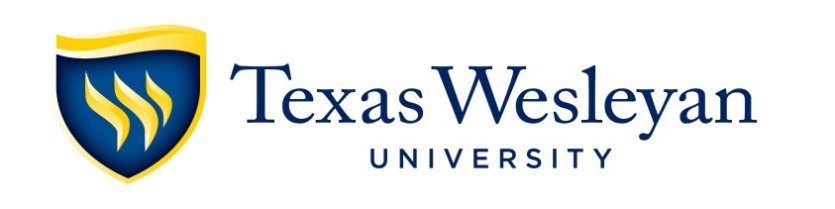 SPRING FULL BOARD MEETINGAGENDAApril 22, 2022 – 8:30 a.m.Lou’s PlaceI.Welcome and Invocation – Glenn Lewis and Rev. Tony VinsonII.Roll Call – Glenn LewisIII.Approval of Fall Board Meeting Minutes – November 12, 2021ACTIONPg.    3IV.Chairman’s Comments – Glenn LewisConflicts of Interest – Having reviewed the agenda, please disclose any conflicts of interest or potential conflicts you may have with any item on today’s agendaRecognition of Board Award winners – Rosa NavejarPg.    V.Introductions of University Reports – Frederick G. SlabachFaculty Chair – Dr. Kay ColleyAlumni Association President – Eric MontoyaStudent Government Association President – Kye LewisVI.President’s Report – Frederick G. SlabachPresident’s Comments – Fred SlabachTexas Wesleyan University’s Place within the Wesleyan MovementFred Slabach and Tom LockeCommittee/Division Reports: Committees without ACTION will submit written reports onlyVII.ACADEMIC AFFAIRS & STUDENT LIFE – Rosa NavejarFaculty Handbook Changes – Dr. Hector QuintanillaTenure and/or Promotion Candidates – Dr. Hector QuintanillaSchool of Arts and SciencesSchool of BusinessSchool of EducationSchool of Health ProfessionsPresidential Degree for John Traxler (former student)Residential Mini-Master Plan – Dr. Dennis Hall and Brian Franks                                                              BREAKB.  FINANCE AND AUDIT – Rick McWhorterRetirement Fund Review: Plan Pilot – Donna Nance & Bill Karsten                    (Included in email packet only)Property Purchase – 1308 Binkley Street – Fred SlabachRenovation of Storefront for Fort Worth Report/KERA – Fred SlabachTrack Facility Ground Lease – Fred SlabachInvestment Report – Donna NanceInvestment Policy Statement and ChangesReview Financial Statements–Quarter Ended 2-28-22 – Donna NanceReview FY22 Budget v Actual – Donna NanceProposed FY23 Operating Budget – Donna NanceReview FY24 and FY25 Budget Forecast – Donna NanceACTIONACTIONACTIONACTIONACTIONACTIONACTIONACTIONACTIONPg.     Pg.   Pg.Pg.Pg.Pg.Pg.Pg.Pg.Pg.Pg.Pg..C. GOVERNANCE – Max WaymanConsent Agenda Discussion – Fred SlabachScope and Use for Board MeetingsAppoint Standing Committee AssignmentsAppoint Officer AppointmentsElect Councilman Chris NettlesElect Norma Roby as Trustee EmeritusBylaw ReviewADVANCEMENT – Karen CramerComprehensive Campaign Feasibility Update  – Fred Slabach, Jerri SchooleyATHLETIC REPORT – Ricky DotsonOPEN MEETING per Texas Open Meetings ActLEADERSHIP ACADEMY NETWORKLeadership Academy Network (LAN) Budget Approval – Dr. Carlos MartinezCONCLUDE OPEN MEETINGExecutive Session – Glenn Lewis (Dismiss all attendees except board members)ACTIONACTIONACTIONACTIONACTIONACTIONACTIONPg.  Pg.  Pg.Pg.Pg.Pg.Pg. VIII.Benediction – Dr. Tim BrusterCommittee reports also included in packetAcademic AffairsAthleticsAdvancementEnrollment, Marketing and CommunicationsFinance and AdministrationStudent AffairsPg.    Pg.  Pg.  Pg.  Pg.  Pg.  